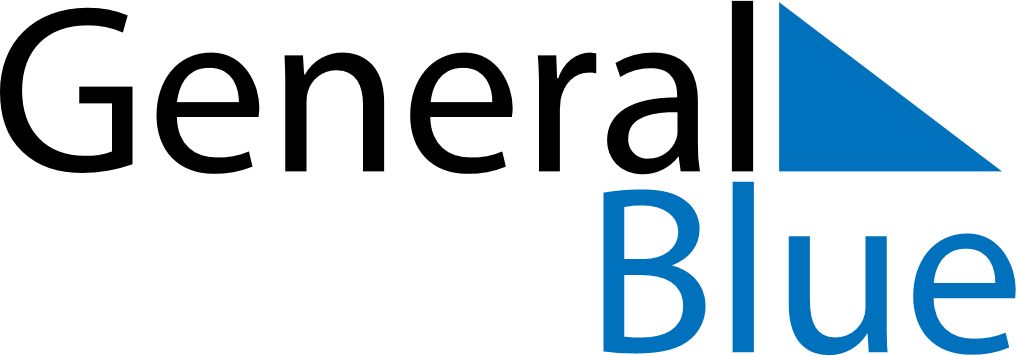 May 2019May 2019May 2019CameroonCameroonSUNMONTUEWEDTHUFRISAT1234Labour Day5678910111213141516171819202122232425National Day262728293031Ascension Day